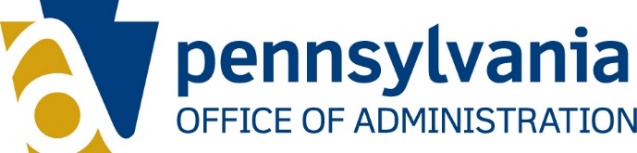 Information Technology PolicyProcedure TemplateNumber
OPD-BUS010BCategory
BusinessContact
RA-ITCentral@pa.govEffective Date
April 01, 2022Supersedes
All Prior VersionsScheduled Review
July 2023Purpose Describe the purpose of this procedure.ScopeDescribe the individuals or entities required to adhere to this procedure.DefinitionsDefine any terms used in this procedure that would not be considered common knowledge3.1 Definition 13.2 Definition 23.3 Definition 3Procedural OverviewProvide a high level summary of the procedure. What is it meant to accomplish? Why is it important? Who and what is involved?  Prerequisites List all of the things that must be completed before the procedure can be performed.Processes that must be completed prior to beginningResources and materials required to perform the procedureTrainingEtc.Acronyms  List any acronyms used in this procedure in the table below along with their definition.ProcedureDocument the inputs, procedure, and outputs for the procedure. In the table below, capture each step of the procedure as well as who is responsible for it. Duplicate this section if there are multiple processes or sub-processes.7.1 InputsList the inputs required to complete this procedurePeopleMaterialsEquipmentEtc.7.2 Procedure7.3 OutputsDescribe what is produced as a result of completing this procedure.RACI The RACI model is used to clarify roles, responsibilities, relationships, and to define levels of accountability. Once all of the tasks involved in a procedure have been captured in section 7.2 above they can be copied into the leftmost column of the RACI Matrix below. Next those people identified as inputs in section 7.1 can be added as the column headings for the matrix. Additionally, any other individuals who would be responsible, accountable, consulted, or informed in the course of this procedure should be added as a column heading in the matrix. Once all the tasks and people are listed in the matrix the remainder of the table can be populated by going row by row and identifying the individual(s) that would be accountable, responsible, consulted, or informed for each task:R – Responsible – Those who perform an activity or decide to complete an activity. Responsibilities may be shared. A – Accountable – The individual who is ultimately accountable for the correct and thorough completion of an activity.  There is only one person accountable for each activity. C – Consulted – Those who need to be consulted or provide input before an activity is performed or a decision is made.I – Informed – Those who need to be informed as or after an activity is performed or a decision is made.  For example, they may receive outputs from an activity or need to be kept up to date on progress or completion of an activity.Name of ProcedureThis chart contains a history of this publication’s revisions. AcronymDefinitionsTask IDProcedural Task DescriptionResponsibleP1-ADescribe in detail the 1st step in procedure 1.Insert name of person/entity responsible for this stepP1-BDescribe in detail the 2nd step in procedure 1.Insert name of person/entity responsible for this stepPerson, Role, or Entity Person, Role, or EntityPerson, Role, or EntityPerson, Role, or EntityPerson, Role, or EntityPerson, Role, or EntityPerson, Role, or EntityTask ID #1Task ID #2Task ID #3Task ID #4Task ID #5Task ID #6VersionDatePurpose of RevisionOriginal06/27/2022Base Document